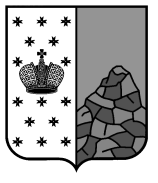 Российская ФедерацияНовгородская областьВалдайский районСОВЕТ  ДЕПУТАТОВ  ВАЛДАЙСКОГО  ГОРОДСКОГО  ПОСЕЛЕНИЯР Е Ш Е Н И ЕО внесении изменений в Положение о муниципальном земельном контроле на территории Валдайского городского поселенияПринято Советом депутатов Валдайского городского поселения «25» января 2023 года.В соответствии со статьей 14 Федерального закона от 6 октября 2003 года № 131-ФЗ «Об общих принципах организации местного самоуправления в Российской Федерации», Федеральным законом от 31 июля 2020 года № 248-ФЗ «О государственном контроле (надзоре) Совет депутатов Валдайского городского поселения РЕШИЛ:1. Внести изменения в Положение о муниципальном земельном контроле на территории Валдайского городского поселения, утвержденное решением Совета депутатов Валдайского городского поселения от 29.09.2021 № 57 (далее – Положение):1.1. Изложить абзац 1 пункта 3 раздела 1 Положения в редакции:«3. Муниципальный контроль осуществляет отдел по муниципальному контролю Валдайского муниципального района (далее – Отдел)».1.2. Изложить абзац 1 пункта 4 раздела 1 Положения в редакции:«4. Должностными лицами Отдела, уполномоченными осуществлять муниципальный контроль являются заведующий отделом по муниципальному контролю, главные специалисты отдела по муниципальному контролю, в должностные обязанности, которых входит осуществление полномочий по муниципальному контролю, в том числе проведение профилактических мероприятий и контрольных (надзорных) мероприятий (далее - Инспектор).».2. Опубликовать решение в бюллетене «Валдайский Вестник» и разместить на официальном сайте Совета депутатов Валдайского городского поселения в сети «Интернет».Глава Валдайского городского поселения, председатель Советадепутатов Валдайского городскогопоселения                                     	                   В.П.Литвиненко«25» января 2023 года № 144